Shtojca 10[ Shtojcë për t’u plotësuar nga Autoriteti Kontraktor]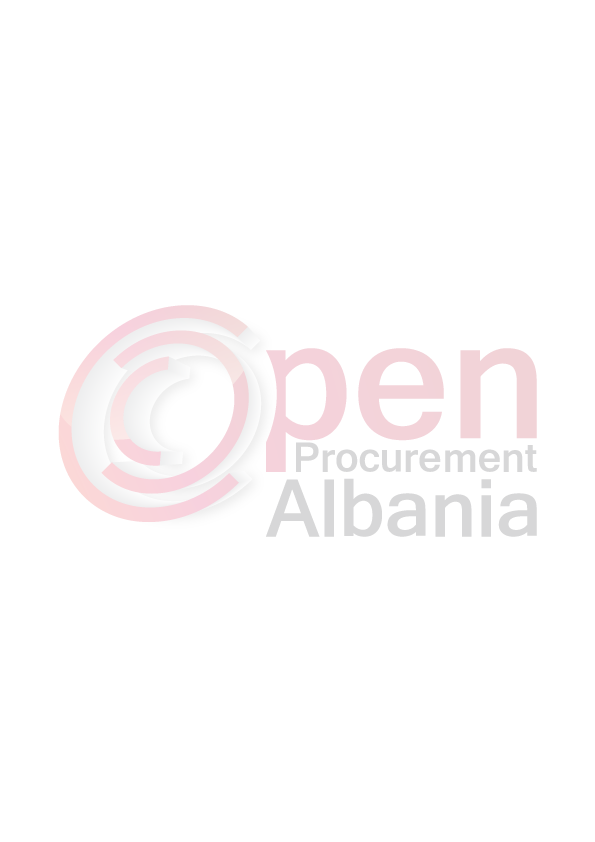 1. KRITERET E PËRGJITHSHME TË PRANIMIT/KUALIFIKIMITKandidati/Ofertuesi duhet të dorëzojë:Një dokument që vërteton se (subjekti juaj):a)      nuk është në proces falimentimi, (statusi aktiv)b)      nuk është dënuar për shkelje penale, në përputhje me Nenin 45/1 të LPP, c)   nuk është dënuar me vendim të gjykatës së formës së prerë, që lidhet me aktivitetin e profesional, Kërkesat si më sipër, plotësohen me dorëzimin e Ekstraktit mbi Historikun e Subjektit, të lëshuar nga Qendra Kombëtare e Regjistrimit, si dhe vetëdeklarimin e subjektit, sipas Shtojcës 11 “Deklaratë mbi Gjendjen Gjyqësore.Në rastin kur kandidati/ofertuesi është një organizatë jofitimprurëse, në vend të Ekstraktit mbi Historikun e Subjektit, do të paraqitet vendimi i Gjykatës për regjistrimin si person juridik, sipas Ligjit Nr.8788, datë 07.05.2001 “Për Organizatat jo Fitimprurëse”.Një dokument që vërteton se (subjekti juaj):a)      ka plotësuar detyrimet fiskale, b)     ka paguar të gjitha detyrimet e sigurimeve shoqërore ,të lëshuar nga Administrata Tatimore.Kriteret e Përgjithshme për Pranim, nuk duhet të ndryshohen nga autoritetet kontraktore. Këto kritere (pikat 1,2) duhet të vërtetohen përmes dokumentave të lëshuar jo më parë se tre muaj nga dita e hapjes së ofertës. 3.     Operatori ekonomik duhet të jetë i regjistruar në regjistrat përkatës profesionalë ose tregtarë të shtetit në të cilin ata janë themeluar, duke vërtetuar personalitetin e tyre ligjor, për këtë kandidatët duhet të dorëzojnë një kopje të Ekstraktit mbi historikun e subjektit të lëshuar nga Qendra Kombëtare e Regjistrimit.Kandidati/Ofertuesi i huaj duhet të vërtetojë se ai i plotëson të gjitha kërkesat e renditura më sipër. Nëse dokumentat e sipërpërmendur nuk lëshohen në shtetin e tyre të origjinës, atëherë mjafton një deklaratë me shkrim. Nëse gjuha e përdorur në procedurë është shqip, atëherë dokumentat në gjuhë të huaj duhet të shoqërohen me një përkthim të noterizuar në gjuhën shqipe.Në rastet e bashkimit të operatorëve ekonomikë, çdo anëtar i grupit duhet të dorëzojë dokumentat e lartpërmendur.		Veç kësaj, nëse oferta dorëzohet nga një bashkim operatorësh ekonomik, duhet te dorezohen:a.     Marrëveshja e noterizuar sipas së cilës  bashkimi i operatorëve ekonomikë  është krijuar zyrtarisht; b.     Prokura e posaçme. 2. KRITERET E VEÇANTA TË KUALIFIKIMIT1. Kandidati/Ofertuesi duhet të dorëzojë:b.Deklaratë mbi përmbushjen e Specifikimeve teknike, sipas Shtojcës 5;c. Deklaratë mbi Konfliktin e Interesit sipas Shtojcës 7;ç. Përshkrimin e Ofertës, sipas Shtojcës 1;d Formular vlerësimi sipas Shtojcës 8;dh. Deklaratë mbi disponueshmërinë e mjeteve sipas Shtojcës 9e. Vërtetimin që konfirmon shlyerjen e të gjitha detyrimeve të maturuara të energjisë elektrike të kontratave të energjisë që ka operatori ekonomik që është i regjistruar në Shqipëri.2. Kandidati/Ofertuesi duhet të dorëzojë:2.1.	Kapaciteti ligjor i operatorëve ekonomikë: Shih kriteret e pergjithshme te kualifikimit Kapaciteti ekonomik dhe financiar:  
Kopje të vërtetuar të bilancit të viteve 2014dhe 2015të paraqitur pranë autoriteteve përkatëse (administrata tatimore) të konfirmuar nga ky autoritet.Xhiroja mesatare vjetore gjate tre  viteve te fundit duhet te kete  nje vlere sa vlera  limit e kontrates. (Për këtë të paraqitet  Vërtetim nga organet Tatimore  për xhiron vjetore gjatë tre viteve të fundit, përkatësisht vitete 2013,2014, 2015, Nje vertetim te gjendjes financiare nga nje ose shume banka, i cili verteton se shoqeria ka ne llogari rrjedhese nje shume jo me pak se sa 10% e fondit limit te leshuar jo me pare se 5 dite nga data e tenderit.Nje dokument qe verteton se operatori ekonomik ka shlyer detyrimet vendore leshuar nga Njesite e Qeverisjes vendore perkatese per vitin 2014 , 2015 ,20162.3	Kapaciteti teknik:  
Përvojë e suksesshme në ekzekutimin e të paktën:1.Pune te ngjashme per nje kontrate te vetme  te se njejtes natyre  me objektin qe prokurohet ne nje vlere prej 12 300 000  leke,pa tvsh te ekzekutuar  gjate tre viteve te fundit  te aktivitetit te operatorit ekonomik . ose2.Pune te ngjashme ku vlera totale e punes se tre viteve te fundit  te jete e barabarte me  dyfishin e vleres se fondit limit .Për te vërtetuar piken 1 ose 2 duhet te paraqisni : a-Kontraten me autoritetin kontraktorb-Situacion i perfundimtarc -Akt kolaudimi te punimeve te kryera.d- Formulari i vlerësimit për realizimin e punimeve, sipas shtojcës 8.Plotësimi i njërit prej 2 kushteve të sipërpërmendura e bën ofertën të kualifikueshme3.  Ofertuesi duhet te jete i pajisur me licence profesionale te shoqerise (sipas modelit të lëshuar Ministria e Transportit dhe Infrastruktures (ish-MPPT) me kategorite: NP 1 A, NP-2 B NP- 3 B ,   , NS- 1A ,  NS- 4 A .4.ofertuesi duhet te kete te punesuar mesatarisht 15 ( pesembedhjete  )punonjes per periudhen janar 2015 –maj 2016 te vertetuar me :Vertetim te leshuar nga Administrata Tatimore ku te specifikohet numri i punonjesve per secilin muaj per periudhen Janar 2015-Maj 2016  te shoqeruar detyrimisht me listepagesat e punonjesve sipas formatit qe kerkohet nga legjislacioni ne fuqi se bashku me formularet e deklarimit te pagesave per sigurimet shoqerore dhe shendetesorea). Operatoret ekonomike duhet te jete i certifikuar dhe te  paraqesë certifikatat e cilesise se punimeve sipas objektit te prokurimit  si me poshte :Sistemi i menaxhimit te cilesise (ISO 9001 – 2008) e vlefshme, Ne rast bashkimi shoqerish cdo anetar i bashkimit te shoqerive duhet te zotoroje certifikaten  e mesiperme .8. Deklarate e disponueshmerise se makinerive, sipas shtojces 9, që nevojiten për ekzekutimin e kontratës :	Kamiona vetshkarkues ( kapaciteti mbajtes minimumi 3.5 ton )	cope  1Kamiona vetshkarkues ( kapaciteti mbajtes minimumi 7.5 ton )	cope  1betoniere					cope  2skela 					400 m2makinerite e mesiperme mund te jene ne pronesi ose me qira Makinerite – pajisjet ne pronesi te vertetohen me ane te aktit te pronesise. Ato te marra me qera te shoqerohen me kontrate qiraje (ose forme tjeter huaje) si dhe me aktin e pronesise se qiradhenesit. Kontrata e qirase te permbaje afatin e marrjes me qira te mjeteve. Per mjetet me goma  , te cilat shenohen ne rregjistra publike duhet te paraqitet dokumenti qe verteton regjistrimin leje qarkullimi, certifikate e kontrollit teknik, policen e sigurimit te mjeteve, taksen e rregjistrimit.9. Grafiku i detajuar i punimeve  duhet te dorezohet se bashku me oferten , ne perputhje me te dhenat e  dokumentave  standarte, si dhe nje deklarate te perfaqesuesit ligjor te operatorit qe drejtuesi teknik do te jete I pranishem gjate gjithe periudhes se zbatimit te kontrates ne object.Të gjithë dokumentat duhet të jenë origjinalë ose kopje të noterizuara të tyre. Rastet e mos-dorëzimit të një dokumenti, ose të dokumentave të rreme e të pasakta, konsiderohen si kushte për skualifikim.